Exercice 1 Minimisation des pertes par effet Joule10 pointsDans le sud de la France, un immeuble et une maison sont alimentés la journée par des éoliennes et des panneaux solaires distribuant respectivement des courants d’intensité et . On veut minimiser les pertes par effet Joule dans ce réseau de distribution électrique. Partie 1 : Dissipation de l’énergie1- Calculer les pertes d’énergie en kWh en France en 2019 dues au transport de l’énergie électrique.2- Calculer en 2019 en France, l’énergie électrique en kWh à disposition des consommateurs.Partie 2 : modélisation du réseau électrique Document 2 : schéma du réseau électrique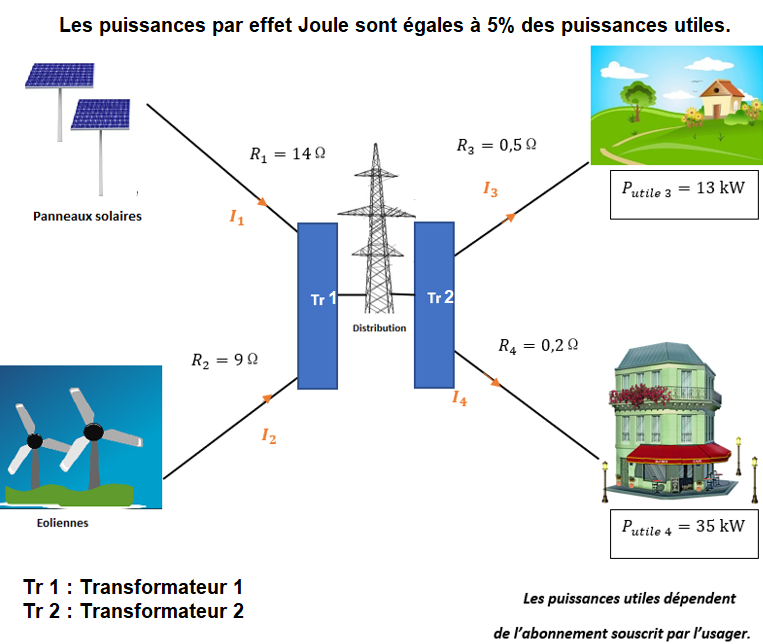 Dans la modélisation simplifiée utilisée, on considère que les tensions et les courants sont continus. 3- Identifier les cibles destinatrices et les sources distributrices du réseau du document 2.4- La tension du réseau de distribution étant fixée, expliquer pourquoi les intensités I3 et I4 sont fixées. 5- Modéliser le réseau électrique du document 2 par un graphe orienté.6- Justifier que I3 est environ égale à 36 A et I4 à 94 A en sachant que les puissances par effet Joule correspondent à 5 % des puissances utiles.On admet que les intensités vérifient la relation I1 + I2 = I3 + I47- Donner l’expression de la puissance dissipée par effet Joule PJ à minimiser en fonction de I1, I2, I3 et I4. Exprimer la valeur de I2 en ampères en fonction de I1.Les intensités I3 et I4 étant connues et I2 pouvant s’exprimer en fonction de I1, la puissance PJ peut s’exprimer en fonction de I1 seulement. La représentation graphique de la fonction PJ(I1) est donnée dans le document 3.   8- La contrainte sur les intensités délivrées par les sources impose que peut prendre une valeur comprise dans l’intervalle 0 ; 70]. Déterminer les valeurs de et de pour lesquelles les pertes par effet Joule sont minimales.ÉVALUATIONS COMMUNES				 http://labolycee.org CLASSE : Terminale 		2021		EC :  EC1  EC2  EC3VOIE :  Générale  Technologique  Toutes voies (LV)ENSEIGNEMENT : Enseignement scientifique	DURÉE DE L’ÉPREUVE : --1h--CALCULATRICE AUTORISÉE : Oui   NonDocument 1 : transport de l’énergie électriqueL’électricité lors de son transport entre les lieux de production et les lieux de consommation subit des pertes en ligne dont le volume dépend de la distance de transport des caractéristiques du réseau. 80 % de ses pertes le sont par effet Joule dans les câbles électriques, soit pour la France, l’équivalent de deux unités de production nucléaires électriques.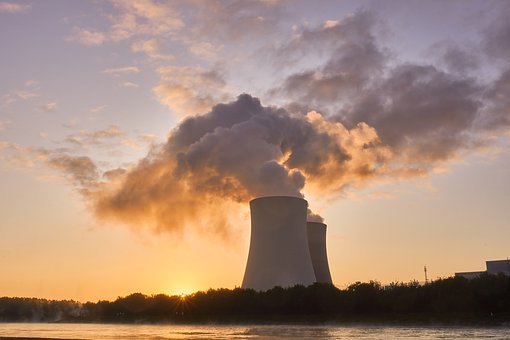 Pertes sur le réseau de transport de l’électricité en France en 2019 :Energie électrique transportée en France en 2019 : 495 × 109 kWh2,22 % : taux de perte d’énergie en France en 2019 pendant le transport de l’électricité Source: https://www.actu-environnement.comDocument 3 : représentation graphique de  en fonction de